TENDER FILE / TERMS OF REFERENCE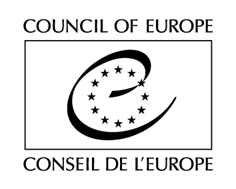 (Competitive bidding procedure / Framework Contract)Purchase of consultancy services under the project Support to the profession of lawyer in Georgia Contract N° 2-15/12/2020-BH8686The Council of Europe is currently implementing until 14/12/2021 a Project on Support to the profession of lawyer in Georgia. In that context, it is looking for Provider(s) for the provision of various consultancy services indicated in this tender file and the respective Act of Engagement (see Section A of the Act of Engagement) to be requested by the Council on an as needed basis. TENDER RULESThis tender procedure is a competitive bidding procedure. In accordance with Rule 1395 of the Secretary General of the Council of Europe on the procurement procedures of the Council of Europe, the Organisation shall invite to tender at least three potential providers for any purchase between €2,000 (or €5,000 for intellectual services) and €55,000 tax exclusive.This specific tender procedure aims at concluding a framework contract for the provision of deliverables described in the Act of Engagement (See attached). A tender is considered valid for 120 calendar days as from the closing date for submission. The selection of tenderers will be made in the light of the criteria indicated below. All tenderers will be informed in writing of the outcome of the procedure.The tenderer must be either a natural person, or a duly registered company under sole proprietorship of a natural person, or equivalent, provided that the signatory of the Act of Engagement is individually liable for all obligations undertaken by the entity and is the owner of the moral rights in any creations of the entity. If contracted by the Council of Europe, the signatory of the Act of Engagement shall provide the deliverables personally, in accordance with the terms as provided in the current Tender File, Act of Engagement and future Order Forms (see Section D below on ordering procedure).Tenders shall be submitted by email only (with attachments) to the email address indicated in the table below, with the following reference in subject:  Tender_Georgian Bar. Tenders addressed to another email address will be rejected.The general information and contact details for this procedure are indicated on this page. You are invited to use the CoE Contact details indicated below for any question you may have. All questions shall be submitted at least 5 (five) working days before the deadline for submission of the tenders and shall be exclusively addressed to the email address indicated below with the following reference in subject: Questions_Tender_Georgian BarEXPECTED DELIVERABLESBackground of the ProjectThe Council of Europe’s Legal Cooperation Division of the Justice and Legal Cooperation Department, Directorate General of Human Rights and Rule of Law together with the Council of Europe Office in Georgia is currently implementing a Project on Support to the profession of lawyer in Georgia to support the efficient functioning of the Georgian Bar Association (GBA) and the ethical and professional standards of lawyers in Georgia in line with European standards.The Council of Europe is looking for 13 Provider(s) (provided enough tenders meet the criteria indicated below) in order to support the implementation of the project with a particular expertise on the areas indicated below.This Contract is currently estimated to cover up to 10 activities, to be held by December 2021. This estimate is for information only and shall not constitute any sort of contractual commitment on the part of the Council of Europe. The Contract may potentially represent a higher or lower number of activities, depending on the evolving needs of the Organisation.For information purposes only, the total budget of the project amounts to 450,000 Euros and the total amount of the object of present tender shall not exceed 55,000 Euros tax exclusive for the whole duration of the Framework Contract. This information does not constitute any sort of contractual commitment or obligation on the part of the Council of Europe. Scope of the Framework ContractThroughout the duration of the Framework Contract, pre-selected Providers may be asked to:Under Lot 1: Provide legal analysis of bar related legislation and statutory framework; prepare analytical papers and provide opinions; participate in working group meetings in Tbilisi and in other regions of Georgia, or through video calls.Under Lot 2:  Provide assessment of current system of formation, management and accountability of Bar association committees, system of monitoring, reporting and analytical capacities. Draft analysis and recommendations for improved concepts in afrorementioned areas.Under Lot 3: Evaluate the work of the Bar ethics commission, the work of the confidential counceling; provide expert opinions on Lawyers Ethics Code, develop recommendations on amendments and additions to the code.The above list is not considered exhaustive. The Council reserves the right to request deliverables not explicitly mentioned in the above list of expected services, but related to the field of expertise object of the present Framework Contract.In terms of quality requirements, the pre-selected Service Providers must ensure, inter alia, that:The services are provided to the highest professional/academic standard;Any specific instructions given by the Council – whenever this is the case – are followed.In addition to the orders requested on an as needed basis, the Provider shall keep regular communication with the Council to ensure continuing exchange of information relevant to the project implementation. This involves, among others, to inform the Council as soon as it becomes aware, during the execution of the Contract, of any initiatives and/or adopted laws and regulations, policies, strategies or action plans or any other development related to the object of the Contract (see more on general obligations of the Provider in Article 3.1.2 of the Legal Conditions in the Act of Engagement).Unless otherwise agreed with the Council, written documents produced by the Provider shall be in English (see more on requirements for written documents in Articles 3.2.2 and 3.2.3 of the Legal Conditions in the Act of Engagement).FEESTenderers are invited to indicate their fees, by completing and sending the table of fees, as attached in Section A to the Act of Engagement. These fees are final and not subject to review. Tenders proposing fees above the exclusion level indicated in the Table of fees will be entirely and automatically excluded from the tender procedure.The Council will indicate on each Order Form (see Section D below) the global fee corresponding to each deliverable, calculated on the basis of the unit fees, as agreed by this Contract.HOW WILL THIS FRAMEWORK CONTRACT WORK? (Ordering PROCEDURE)Once the selection procedure is completed, you will be informed accordingly. Deliverables will then be delivered on the basis of Order Forms submitted by the Council to the selected Provider (s), by post or electronically, on an as needed basis (there is therefore no obligation to order on the part of the Council).PoolingFor each Order, the Council will choose from the pool of pre-selected tenderers the Provider who demonstrably offers best value for money for its requirement when assessed – for the Order concerned – against the criteria of:  quality (including as appropriate: capability, expertise, past performance, availability of resources and proposed methods of undertaking the work);availability (including, without limitation, capacity to meet required deadlines and, where relevant, geographical location); andprice.Each time an Order Form is sent, the selected Provider undertakes to take all the necessary measures to send it signed to the Council within 2 (two) working days after its reception. If a Provider is unable to take an Order or if no reply is given on his behalf within that deadline, the Council may call on another Provider using the same criteria, and so on until a suitable Provider is contracted.Providers subject to VATThe Provider, if subject to VAT, shall also send, together with each signed Form, a quote (Pro Forma invoice) in line with the indications specified on each Order Form, and including:-	the Service Provider’s name and address;-	its VAT number;-	the full list of services;-	the fee per type of deliverables (in the currency indicated on the Act of Engagement, tax exclusive);-	the total amount per type of deliverables (in the currency indicated on the Act of Engagement, tax exclusive);-	the total amount (in the currency indicated on the Act of Engagement), tax exclusive, the applicable VAT rate, the amount of VAT and the amount VAT inclusive.Signature of ordersAn Order Form is considered to be legally binding when the Order, signed by the Provider, is approved by the Council, by displaying a Council’s Purchase Order number on the Order, as well as by signing and stamping the Order concerned. Copy of each approved Order Form shall be sent to the Provider, to the extent possible on the day of its signature.ASSESSMENT Exclusion criteria and absence of conflict of interests(by signing the Act of Engagement, you declare on your honour not being in any of the below situations)Tenderers shall be excluded from participating in the tender procedure if they:have been sentenced by final judgment on one or more of the following charges: participation in a criminal organisation, corruption, fraud, money laundering;are in a situation of bankruptcy, liquidation, termination of activity, insolvency or arrangement with creditors or any like situation arising from a procedure of the same kind, or are subject to a procedure of the same kind;have received a judgment with res judicata force, finding an offence that affects their professional integrity or serious professional misconduct;do not comply with their obligations as regards payment of social security contributions, taxes and dues, according to the statutory provisions of their country of incorporation, establishment or residence;are or are likely to be in a situation of conflict of interests.Eligibility criteriaUniversity degree in law, political sciences, social sciences, international relations, public administration, communication or related fields;At least 5 years of experience in the field of rule of law, human rights and/or justice, preferably in Bar associations.Knowledge of European and Council of Europe standards related to the proposed lots;Excellent knowledge of English language (at least level C1 of the CEFR); A financial offer not exceeding the limit set out in the Act of Engagement;Excellent drafting and analytical and presentation skills.Award criteriaQuality of the offer (80%), including:Relevance of the experience of the tenderer in the areas covered by the respective LOT, including previous assignments with international organisations (20%);Knowledge of the standards and recommendations of the Council of Europe in the fields of the rule of law and justice (30%);Knowledge of the regional context concerning lawyers and the Bar or/and knowledge of contexts that are relevant to the areas covered by the respective LOT (30%).Financial offer (20%).The Council reserves the right to hold interviews with eligible tenderers.Multiple tendering is not authorised. NEGOTIATIONSThe Council reserves the right to hold negotiations with the bidders in accordance with Article 20 of Rule 1395.DOCUMENTS TO BE PROVIDEDA completed and signed copy of the Act of Engagement (See attached);A detailed CV, preferably in Europass Format, demonstrating clearly that the tenderer fulfils the eligibility criteria;Registration documents, for legal persons only;A sample of an article, legal opinion, report or another relevant text recently drafted, in English or Georgian, by the tenderer;Motivation letter describing how the tenderer meets the requirements of the expected services (see Section B above as well as Section A of the Act of Engagement attached) including indication of:Specific and/or preferred fields of expertise per respective lotSpecific experience in regard of respective lot.Tenderers may supplement motivation letters with documents proving their knowledge, such as programmes of events and descriptions of projects they participated in, titles and references of research they undertook and summaries of reports they produced.All documents shall be submitted in English, failure to do so will result in the exclusion of the tender. If any of the documents listed above are missing, the Council of Europe reserves the right to reject the tender.The Council reserves the right to reject a tender if the scanned documents are of such a quality that the documents cannot be read once printed.* * *